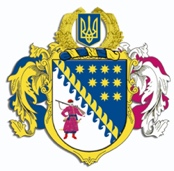 ДНІПРОПЕТРОВСЬКА ОБЛАСНА РАДАVIIІ СКЛИКАННЯПостійна комісія обласної ради з питань сім’ї, молоді та спорту49004, м. Дніпро, просп. Поля, 2ВИСНОВКИ ТА РЕКОМЕНДАЦІЇ № 2/2507 листопада 2023 року12.00Заслухавши та обговоривши інформацію виконуючого обов’язки директора департаменту молоді і спорту Дніпропетровської обласної державної адміністрації Панченко А.І. про надання звіту щодо виконання регіональної цільової соціальної програми „Молодь Дніпропетровщиниˮ на 2022 – 2026 роки за 9 місяців 2023 року, постійна комісія вирішила:Інформацію виконуючого обов’язки директора департаменту молоді і спорту Дніпропетровської обласної державної адміністрації Панченко А.І. взяти до відома.Голова постійної комісії		                                             М.А. КОШЛЯК